Агенција за аудио и аудиовизуелни медиумски услуги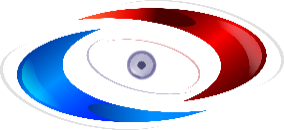 РЕАЛИЗАЦИЈА НА СТРАТЕГИЈАТАЗА РАЗВОЈ НА АУДИО И АУДИОВИЗУЕЛНАТА ДЕЈНОСТЗА ПЕРИОДОТ ОД 2019 ДО 2023 ГОДИНААгенцијата ја изработи Стратегијата за развој на аудио и аудиовизуелната дејност за периодот од 2019 до 2023 година во март 2019 година. Целта на овој документ беше медиумскиот регулатор да ги одреди насоките на своето постапување во овој петгодишен период, а на нејзиното усвојување му претходеше широк и сериозен процес на консултации со голем број на релевантни чинители во дејноста. Стратегијата се состои од десет поглавја и во секое од нив се анализирани состојбите, посочени се одредени проблеми или пак пречки за развој на дејноста, а секое поглавје завршува со препораки и конкретни активности коишто Агенцијата планираше да ги преземе за да во периодот од следните пет години се постигне подобрување на постојните состојби. Станува збор за следните поглавја: 1 – „Разновидност на медиуми и жанрови“, 2 – „Политички плурализам“, 3 – „Саморегулација и корегулација“, 4 - „Заштита на културниот идентитет и поттикнување на производството на аудио и аудиовизуелна продукција“, 5 – „Плурализам на медиумската сопственост, спречување прекумерна недозволена концентрација и транспарентност на сопственоста“, 6 – „Заштита на човековите права во медиумските содржини“, 7 – „Развој на пазарот и конкуренцијата“, 8 – „Регулаторна рамка“, 9 – „Развој на медиумската писменост“ и 10 – „Аудио и аудиовизуелните услуги и новите технологии“.  Општите цели утврдени во Стратегијата, впрочем се општите цели на медиумската регулација во Европа – поттикнување на слободата на изразување и плурализмот на медиумите, заштита на интересите на публиката, заштита на културниот идентитет, како и економски и технолошки развој на дејноста. Посебните стратешки цели што ги утврди регулаторот се следните:Поттикнување на разновидноста на програмските содржини;Поттикнување на плурализмот на политичките гледишта во медиумите и на независноста на медиумите од политички влијанија;Поттикнување на функционирањето на системите на саморегулација и корегулација;Заштита и негување на културниот идентитет и поттикнување на производството на аудио и аудиовизуелна продукција;Заштита на плурализмот на медиумската сопственост и поголема транспарентност на медиумската сопственост;Заштита на човековите права и слободи во медиумските содржини;Поттикнувањето на развојот на пазарот и конкуренцијата;Поттикнување на медиумската писменост и Поттикнување на примената на новите технологии. Составен дел на Стратегијата е и Акцискиот план, во кој се дефинирани конкретни активности  што регулаторот планираше да ги преземе во периодот од 2019 до 2023 година за постигнување на утврдените стратешки цели.Две од овие пет години на кои се однесува Стратегијата поминаа во знак на Ковид-19 пандемијата, а по неа веднаш започна и општата енергетска и економска криза. Секако, ова се околности што никако не можевме да ги имаме предвид кога ја носевме стратегијата, но и покрај тоа што реализацијата се одвиваше во вакви околности, Агенцијата успеа да ги реализира сите планирани активности.СТРАТЕШКА ЦЕЛ 1	ПОТТИКНУВАЊЕ НА РАЗНОВИДНОСТА НА МЕДИУМИТЕ И ЖАНРОВИТЕАКТИВНОСТ 1. Едукативни активности за медиумските работници во врска со професионализмот на новинарските редакции, а со цел да се зголеми критичката свест за важноста на новинарските жанрови.РЕАЛИЗАЦИЈА: Агенцијата организираше обуки за медиумските работници, но реализираше и други активности во врска со разни прашања поврзани со професионализмот на новинарските редакции, на пример родот во медиумите, медиумското покривање на изборните процеси, важноста на саморегулацијата, етичкото известување и друго.Во рамки на првиот јавен состанок на Агенцијата во 2019 година, на кој присуствуваа новинари и уредници, АВМУ ги претстави деталите за нововоспоставените изборни правила, а беше одржана и информативна обука на која беа претставени клучните аналитички и регулациски поенти што Агенцијата ги набљудува и ги спроведува од аспект на права и обврски на радиодифузерите за време на изборен процес; Истата година АВМУ учествуваше на дебатата „Кон уредничка слобода: саморегулација на програмските аспекти во јавниот сервис“, која беше прва реализирана во поширок состав на медиумските чинители во функција на уредничка слобода преку саморегулација; Четвртиот јавен состанок на Агенцијата во 2019 година беше организиран како работилница на која, меѓу другото, беше презентирана публикацијата „Водич за новинари: Етичко известување за трансродовите лица и прашањата кои ги засегаат“, чија цел е да ги води новинарите кои ќе подготвуваат медиумски прилози за трансродовите лица тоа да го направат на јасен и разбирлив начин;Како поддршка на активностите насочени кон зголемување на знаењето на медиумските работници во врска со известувањето за случаите на насилен екстремизам и тероризам, Агенцијата во 2020 година беше дел од онлајн форумот „Споделување добри практики за професионално известување и истражувачко новинарство за насилниот екстремизам и тероризам, странските борци повратници и нивните семејства“, организиран од здружението НЕКСУС Граѓански концепт.;Во насока на подобрување на почитувањето на професионалните стандарди, Агенцијата во 2020 година имаше обраќање на онлајн дебатата „Како кризата со коронавирусот го погоди новинарството и саморегулацијата?“, каде се говореше за механизмите за заштита и помош на редакциите во услови на криза, новинарската професија во услови на криза и сл.; Истата година, настојувајќи да допре до медиумските професионалци, Агенцијата, заедно со Советот за етика во медиумите ги споделија своите знаења и искуства на тркалезната маса „Најдобри етички практики за онлајн медиумите преку создавање насоки за етичко известување“;Во рамки на проектот ЈУФРЕКС „Слобода на изразување и слобода на медиумите во Република Северна Македонија“, АВМУ во соработка со СЕММ одржаа работилница за регулација, саморегулација и мониторинг на примената на стандардите за известување во случаите на родовобазирано насилство во медиумите;Во 2021 година Агенцијата одржа онлајн конференција под насловот „Медиуми и избори“, посветена на ефектот на дезинформациите врз изборите и напорите за професионално известување, како и на известувањето за изборниот процес за лицата со попреченост. Во рамки на конференцијата се говореше на следниве теми: „Влијанието на дезинформациите врз резултатите од изборите: пракса и трендови“, „Важноста на медиумите за демократскиот изборен процес“, „Професионалното новинарство во новото медиумско опкружување“ и „Улогата на медиумската писменост во борбата против дезинформациите“. На конференцијата беа присутни претставници на професионални здруженија, невладини организации, здруженија на граѓани, институции и медиуми;Истата година, на онлајн работилницата „Против стереотипи и дискриминација со инклузивно медиумско известување“, АВМУ даде свој придонес во дискусијата во која фокусот беше ставен на известувањето на медиумите за случаите на родовозасновано насилство; Во 2021 година Агенцијата учествуваше на работилницата „Улогата на редакциите во спречувањето на говорот на омраза, дискриминацијата и дезинформациите”, организирана од Советот за етика во медиумите; Во 2022 година, претставници на Агенцијата имаа средба со неколку регионални и локални телевизии во Тетово, на кои беше разговарано за важни прашања во врска со нивното работење, како што се: најчесто констатираните прекршувања, начинот на примена и мониторинг на конкретните законски одредби, проблемите со кои се соочуваат радиоифузерите при исполнување на програмскиот концепт и друго;Во 2022 година беше одржана работилница за медиумски професионалци на тема „Родово заснованото насилство и професионалните стандарди за новинарско известување“. На работилницата, на која присуствуваа претставници од националните телевизии и радија, беа опфатени повеќе теми од аспект на родовите прашања.АКТИВНОСТ 2. Компаративна анализа на начините на коишто во земјите во Европа се обезбедува поддршка на професионалните информативни медиуми и истражувачкото новинарство.РЕАЛИЗАЦИЈА: Изработена публикацијаВо рамки на проектот „Слобода на изразување и слобода на медиумите во Северна Македонија (ЈУФРЕКС 2)“ е изработена публикацијата „Проценка - Економска виталност и одржливост на аудиовизуелната медиумска индустрија во дигиталната средина - Северна Македонија“. Во публикацијата, меѓу другото, е направена анализа на политиките за одржлив развој на аудиовизуелниот медиумски сектор во неколку европски земји, вклучувајќи ги и мерките за обезбедување заштита на медиумските слободи и истражувачко известување, како и анализа на шемите за поддршка на медиумите, од коишто може да се увидат добри практики кои можат да се искористат за креирање на најсоодветен модел за поддршка на домашната продукција во Македонија. Во оваа насока, а имајќи ја предвид блискоста на големината на пазарот со оној на РС Македонија, како земји со најдобри практики на правни и регулаторни рамки за одржливост на медиумите и слобода во медиумите публикацијата ги посочува Ирска, Данска и Исланд. Практиките во овие земји покажуваат иновативни начини за зајакнување на позитивната улога на медиумите во општеството, како и различни пристапи за справување со состојбата на ранливите медиуми. Како национални примери коишто ја илустрираат важноста на поддршката за аудиовизуелните медиуми, како и разновидноста на програмите за поддршка кои можат да се развијат според спецификите на пазарот се посочени Ирска, Хрватска и Белгија (холандско говорно подрачје на Фландрија). Практиките во овие земји вклучуваат шеми за поддршка на медиумите и мерки за поддршка на истражувачкото новинарство во различни форми - од шеми за државна помош до системи за финансиска поддршка за производство на аудиовизуелни содржини, како и даночни стимулации за поттикнување на инвестициите во аудиовизуелното производство. Дополнително, публикацијата нуди повеќе предлози и препораки кои имаат за цел зајакнување на улогата на аудиовизуелните медиуми.АКТИВНОСТ 3. Работни средби со релевантните чинители во врска со стимулирање на развојот на специјализирани телевизиски програмски сервиси.РЕАЛИЗАЦИЈА: Прашањето во врска со стимулирање на развојот на специјализираните сервиси беше разговарано на повеќе работни состаноци, од кои произлезе дека е потребно да се преразгледа начинот на пресметување на надоместокот за дозволата за специјализираните сервиси, на минималните кадровски и технички услови за овие сервиси, како и одредбите во врска со ограничувањата за стекнување сопственост кај радиодифузерите.СТРАТЕШКА ЦЕЛ 2	ПОТТИКНУВАЊЕ НА ПЛУРАЛИЗМОТ НА ПОЛИТИЧКИТЕ ГЛЕДИШТА ВО МЕДИУМИТЕ И НЕЗАВИСНОСТА НА МЕДИУМИТЕ ОД ПОЛИТИЧКИ ВЛИЈАНИЈААКТИВНОСТ 1. Едукативни активности во врска со медиумската писменост кај медиумските работници, со осврт на правата и обврските произлезени од медиумското и изборното законодавство.РЕАЛИЗАЦИЈА: Одржани обукиВо 2019 година АВМУ на јавен состанок ги претстави деталите за нововоспоставените изборни правила, обезбедувајќи им така на радиодифузерите правна сигурност при емитувањето различни облици изборно медиумско претставување;Во 2020 година Агенцијата креираше посебен банер на својата веб страница, насловен „ИЗБОРИ 2020“, каде што ги направи достапни сите документи поврзани со изборниот процес. Агенцијата, во сите фази од изборите, преку дописи редовно ги потсетуваше радиодифузерите на правилата од Изборниот законик;Во 2021 година Агенцијата усвои Нацрт - упатство за платеното политичко рекламирање за Локалните избори 2021 (бр. 01-3270/1) и отвори јавна расправа за да се изјаснат политичките партии и независните кандидати, радиодифузерите и сите други заинтересирани субјекти. Поради фактот што еден ден пред завршувањето  на јавната расправа беше донесен Законот за изменување и дополнување на Изборниот законик, Советот на Агенцијата потоа усвои ново Упатство за платеното политичко рекламирање за Локалните избори 2021 (бр. 01-3457/1) и ја запре постапката за Упатството усвоено како нацрт. Ова Упатство повторно беше изменето по различните толкувања на членот 75 – ѓ став 1;Исто така, во 2021 година беше организирана онлајн конференција насловена „Медиуми и избори“, на која свои излагања имаа претставници/чки од Советот на Европа, СЕММ, ЗНМ, IREX Промедиа, Здружението Инклузива и Националниот Совет на инвалидски организации на Северна Македонија;Во 2022 година, во организација на ИФЕС, АВМУ и УСАИД се одржа конференцијата „Интегритет на изборите во новото информациско опкружување“, посветена на медиумите и нивната регулација во изборните процеси.АКТИВНОСТ 2. Заедничко дејствување со новинарските здруженија, Самостојниот синдикат на новинарите и на медиумските работници, Советот за етика во медиумите и Јавниот радиодифузен сервис, за заштита на новинарскиот интегритет и поголемо почитување на професионалните новинарски стандарди.РЕАЛИЗАЦИЈА: Одржани средби Во 2020 година, во соработка со СЕММ, претставници на Агенцијата имаа обраќања на повеќе настани како: онлајн дебата „Како кризата со коронавирусот го погоди новинарството и саморегулацијата?“, тркалезна маса: „Најдобри етички практики за онлајн медиумите преку создавање насоки за етичко известување“, онлајн дебата посветена против говорот на омраза во медиумите, како и дебата „Поврзување меѓу саморегулаторното тело, регулаторот за радиодифузни медиуми и Народниот правобранител во заштитата на човековите права и реакцијата на говорот на омраза во медиумите“, на која беа разгледувани можностите за соработка меѓу АВМУ, СЕММ и Народниот правобранител. СТРАТЕШКА ЦЕЛ 3	ПОТТИКНУВАЊЕ НА ФУНКЦИОНИРАЊЕТО НА СИСТЕМИТЕ                             НА САМОРЕГУЛАЦИЈА И КОРЕГУЛАЦИЈААКТИВНОСТ 1. Организирање работилници во соработка со саморегулаторното тело за подигнување на свеста на медиумските работници и сопствениците на медиумите за важноста и потребата од саморегулација.РЕАЛИЗАЦИЈА: Одржана работилницаВо 2020 година беше одржана работилница за регулација, саморегулација и мониторинг на примената на стандардите за известување во случаите на родовобазирано насилство во медиумите за регулаторното тело за медиуми – Агенцијата за аудио и аудиовизуелни медиумски услуги и саморегулаторното тело – Совет за етика во медиумите на Македонија во рамки на проектот „Слобода на изразување и слобода на медиумите во Северна Македонија“. Тема на работилницата беше како да се подобри начинот на кој медиумите известуваат за родово-базираното насилство и соодветно да ги зајакнат своите капацитети.СТРАТЕШКА ЦЕЛ 4	ЗАШТИТА И НЕГУВАЊЕ НА КУЛТУРНИОТ ИДЕНТИТЕТ                                           И НА КУЛТУРНАТА И ЈАЗИЧНАТА РАЗНОВИДНОСТ ВО ПРОГРАМИТЕАКТИВНОСТ 1. Компаративна анализа за начинот на поддршка на домашната продукција во земјите во Европа.РЕАЛИЗАЦИЈА: Изработена публикцијаВо рамки на проектот Јуфрекс 2 е изработена публикацијата „Проценка - Економска виталност и одржливост на аудиовизуелната медиумска индустрија во дигиталната средина - Северна Македонија“, којашто содржи, меѓу другото, компаративна анализа на начините на коишто во неколку европски земји се обезбедува поддршка на професионалните информативни медиуми и истражувачкото новинарство. Од тука може да се увидат добрите пракси и да се искористат за креирање на најсоодветен модел за поддршка на домашната продукција во Македонија. Подетални податоци за оваа публикација се дадени погоре, кај стратешка цел 1, активност 2.СТРАТЕШКА ЦЕЛ 5	ЗАШТИТА НА ПЛУРАЛИЗМОТ НА МЕДИУМСКАТА СОПСТВЕНОСТ            И ПОГОЛЕМА ТРАНСПАРЕНТНОСТ НА СОПСТВЕНОСТА НА МЕДИУМИТЕАКТИВНОСТ 1. Студија за проценка на постојните законски одредби за медиумската сопственост, која ќе даде насоки за евентуални нови ограничувања на сопственоста и праговите за утврдување недозволена медиумска концентрација и за евентуално отфрлање на дел од постоечкитеРЕАЛИЗАЦИЈА: Изработена студијаВо 2020 година, во рамки на проектот „Слобода на изразување и слобода на медиумите (JUFREX 2), експертите на Советот на Европа Жан-Франсоа Фурнемон и Снежана Трпевска, по нарачка на Агенцијата ја изработија студијата „Плурализам на медиумската сопственост во новото медиумско опкружување“. Во студијата се анализирани тековните законски одредби од Законот за медиуми и Законот за аудио и аудиовизуелни медиумски услуги во однос на медиумската сопственост, разгледани се практичните аспекти на нивното спроведување, изложени се ставови и гледишта на релевантни чинители од областа и дадени се препораки за понатамошни чекори за измени на овие одредби. АКТИВНОСТ 2. Годишни извештаи за медиумската сопственостРЕАЛИЗАЦИЈА: Изработени извештаиСо цел да придонесе кон зголемување на транспарентноста на сопственоста на телевизиите, радиостаниците и печатените медиуми, Агенцијата изработува годишни извештаи за медиумската сопственост, во кои се претставени податоци за сопственичката структура и промените во сопственичката структура на радиодифузерите, интеграцијата на капиталот кај радиодифузерите, сопственичката структура на печатените медиуми, како и податоци за преземените активности на Агенцијата во врска со утврдувањето недозволена медиумска концентрација. Првиот извештај е реализиран во 2019 година.АКТИВНОСТ 3. Зајакнување на соработката со Централниот регистар на РС Македонија во насока на обезбедување целосна транспарентност за медиумската сопственостРЕАЛИЗАЦИЈА: Разменети податоци и информацииСоработката со Централниот регистар (ЦР) се одвива согласно одредбите од потпишаниот меморандум за соработка помеѓу оваа институција и Агенцијата и согласно договорот за користење на интернет дистрибутивниот систем на Централниот регистар. Соработката се реализира во различни области. Поточно, Централниот регистар доставува до Агенцијата тримесечни извештаи со податоци за новорегистрирани трговски друштва, регистрирани за вршење дејности коишто го засегаат работењето на Агенцијата. Во насока на обезбедување поголема транспарентност на медиумската сопственост, Агенцијата преку интернет Дистрибутивниот систем на  ЦР обезбедува податоци за лицата (физички и правни) кои се сопственици на медиумите, а коишто податоци се содржани во регистрите што се водат во ЦР – Трговскиот регистар и регистар на други правни лица и Регистарот на вистински сопственици.АКТИВНОСТ 4. Зголемена видливост на податоците за сопственоста на радиодифузерите на веб страницата на АгенцијатаРЕАЛИЗАЦИЈА: Изработени бази на почетната страна на сајтот на АгенцијатаЗаради поголема транспарентност на сопственоста на радиодифузерите, Агенцијата во 2019 година изработи две посебни бази (една за телевизиите и една за радиостаниците) во кои се содржани податоци за сопствениците на радиодифузерите (име и презиме на физички лица/назив на правни лица) и нивните удели во сопственоста на радиодифузерите, како и податоци за лицата коишто имаат удел во правните лица во чија сопственост се радиодифузерите.СТРАТЕШКА ЦЕЛ 6 ЗГОЛЕМУВАЊЕ НА ПРИСТАПНОСТА  НА ЛИЦАТА СО ПОПРЕЧЕНОСТ                        ДО МЕДИУМСКИТЕ УСЛУГИ И СОДРЖИНИАКТИВНОСТ 1. Документ за политики за обезбедување достапност до медиумите на лицата со сетилна попреченостРЕАЛИЗАЦИЈА: Изработен документВо 2019 година Агенцијата изработи нацрт-документ за политиката за обезбедување пристапност до аудиовизуелните медиумски услуги за лицата со сетилна попреченост, кој беше усвоен во 2020 година. Во овој документ се посочуваат правците на делување, а конкретните активности ќе зависат од потребите на целните групи. Дополнително, на веб страната на Агенцијата објавена е и брошура: „Како да се обезбедат информации за лицата со сетилна попреченост – Пристап, услуги, програми, материјали и алтернативни формати“. АКТИВНОСТ 2. Иницирање подготовка на саморегулаторен акт на чинителите од индустријата за пристап на лицата со оштетен вид и слух до аудиовизуелни услугиРЕАЛИЗАЦИЈА: Работни средби со релевантните чинителиВо септември 2019 година беа одржани работни состаноци со претставници од канцеларијата на Советот на Европа во Скопје за дефинирање на активности во наредните три години. Една од планираните активности беше и одржување на работилница за Агенцијата и радиодифузерите за креирање саморегулаторен документ за обезбедување пристап до медиумите за лица со сетилна попреченост;Во јануари 2020 година беше одржана работилница за радиодифузерите и давателите на аудиовизуелни медиумски услуги по барање на која беа споделени искуства од домашни и европски практики за изработка на саморегулаторен документ кој ќе овозможи поголем пристап до медиумите за лицата со сетилна попреченост;Во 2022 година Агенцијата за аудио и аудиовизуелни медиумски услуги организираше работилница насловена „Неодложна пристапност“, на која лица со попреченост говореа директно со претставници на радиодифузерите и давателите на аудиовизуелни медиумски услуги по барање за тоа кои се нивните медиумските потреби.СТРАТЕШКА ЦЕЛ 7 	ЗГОЛЕМУВАЊЕ НА СВЕСНОСТА ЗА ТРЕТМАНОТ                                         НА РОДОВИТЕ ПРАШАЊА ВО МЕДИУМИТЕАКТИВНОСТ 1. Изработка, публикување и промоција на годишни анализи за родот во медиумитеРЕАЛИЗАЦИЈА: Изработени анализиВо 2019 година беше објавена анализата за „Родот на ТВ во 2018: Зад екранот и на него“; Во 2020 година, од аспект на родовите прашања беа изработени и објавени три анализи, и тоа: „Родот во медиумите 2019: Анализа на родовите аспекти во програмите за деца на националните терестријални телевизии“, „Родот во телевизиите и радијата: Кој ги носи одлуките, а кој ги спроведува?“ и „Анализа на родовата структура на платите во радиодифузијата за 2019 година“;Анализата „Родот во медиумите 2019: Анализа на родовите аспекти во програмите за деца на националните терестријални телевизии“ го насочува своето внимание кон емисиите наменети за деца. Оваа анализа е изработена од Институтот РЕСИС. Со Анализата „Родот во телевизиите и радијата: Кој ги носи одлуките, а кој ги спроведува?“ се добиени податоци за состојбата со родовата структура на сопствениците (со податоци од 2019 година) и вработените (со податоци од 2018 година) во телевизиите и радијата. Во „Анализа на родовата структура на платите во радиодифузијата за 2019 година“ е даден осврт на родовата структура на платите на јавниот сервис и на комерцијалните радиодифузери; Во 2021 година Институтот за демократија „Социетас цивилис“ од Скопје ја изработи анализата „Родот во изборната кампања 2020: Анализа на родовите прашања и начинот на прикажување и претставување на жените и на мажите во изборното медиумско претставување на програмите на националните телевизии 2020“;Во 2022 година од страна на Институтот РЕСИС беше изработена анализа „Родот во медиумите 2021: Родовите прашања и начинот на претставување на жените и мажите во спортската програма на националните терестријални телевизии“;Од страна на Институтот за општествени и хуманистички науки – Скопје беше изработена  анализа фокусирана на родовите прашања и претставувањето на жените и мажите во забавните програми на радиодифузерите. Наодите од оваа анализа се однесуваат на 2022 година, а беа презентирани на првиот јавен состанок на Агенцијата во 2023 година.АКТИВНОСТ 2. Организирање дебати и работилници за родовите прашања.РЕАЛИЗАЦИЈА: Организирани дебати и работилнициВо 2019 година, на четвртиот јавен состанок беше отворена дебата во врска со: „Водич за новинари: Етичко известување за трансродовите лица и прашањата кои ги засегаат“, резултатите од анализата за начинот на известување на медиумите за манифестацијата „Скопје Прајд 2019“ и резултатите од анализата на АВМУ за застапеноста на родовата структура во сопственоста кај телевизиите и радијата во 2019 година; Во склоп на деновите на медиумска писменост во Агенцијата беше одржана презентација на „Извештајот од мониторингот: Родовиот баланс во известувањето кај медиумите во државава“, организирана од страна на ЖГИ Антико; Во 2020 година, за време на деновите на медиумска писменост беше организиран онлајн настан од страна на АВМУ „Род, плати и радиодифузија“, на кој беа презентирани наодите од публикацијата „Анализа на родовата структура на платите во радиодифузијата за 2019 година“. По презентацијата беше отворена дебата на оваа тема;Во 2021 година беа одржани два онлајн настани. На првиот јавен состанок на Агенцијата, презентирана беше анализата „Родот во изборната програма 2020: Анализа на родовите прашања и начинот на прикажување и претставување на жените и на мажите во изборното медиумско претставување на програмите на националните телевизии“. На онлајн настанот „Родово заснованото насилство во медиумите: состојба, насоки, мониторинг“, беше промовиран Водич на АВМУ за мониторинг на примената на стандардите за известување во случаи на родово засновано насилство во медиумите, кој е подготвен во рамки на проектот ЈУФРЕКС 2, истражувањето „Сексуалните малцинства, родот и медиумите – Анализа на медиумското покривање на темите поврзани со ЛГБТИ заедницата и родово заснованото насилство“, изработена од Коалиција Маргини, како и „Прирачникот за родово сензитивно извесување во медиумите“, изработен од ХОПС/UN Women;Во 2022 година, на првиот јавен состанок на Агенцијата презентирани беа наодите од истражувањето „Родот во медиумите 2021: Родовите прашања и начинот на претставување на жените и мажите во спортската програма на националните терестријални телевизии“, кое за потребите на регулаторното тело го изработи Институтот за истражување на општествениот развој РЕСИС;Исто така, во втората половина од 2022 година се одржа работилницата „Родово заснованото насилство и професионалните стандарди за новинарско известување“. На работилницата имаше презентации од различни аспекти на родовите прашања. На работилницата присуствуаа  претставници од националните радија и телевизии;Во 2023 година организирана беше прес – конференција посветена на прашањата за родовите, родово базираното насилство и начинот на известување на медиумите, на која беше презентирана и специјализирана веб – страница за родот и медиумите - https://rodotimediumite.mk/; Исто така, на првиот јавен состанок за 2023 година беа презентирани наодите од Aнализата на родовите прашања и начинот на прикажување и претставување на жените и на мажите во забавните програми на радиодифузерите во 2022 година, која за потребите на Агенцијата ја изработи Институтот за општествени и хуманистички науки – Скопје.АКТИВНОСТ 3. Превод и десеминирање до релевантните чинители на европските документи и препораки за начинот на усвојување на родово-чувствителниот пристап кон третманот на општествените прашања.РЕАЛИЗАЦИЈА: Во насока на оваа активност беше реализирано следново:Во 2021 година беше изработен, објавен во електронска форма и презентиран „Водичот на Агенцијата за аудио и аудиовизуелни медиумски услуги за мониторинг на примената на стандардите за известување во случаи на родово засновано насилство во медиумите“;Во 2022 година, на медиумските професионалци, учесници на работилницата „Родово заснованото насилство и професионалните стандарди за новинарско известување“ им беа поделени отпечатени примероци од „Водичот на Агенцијата за аудио и аудиовизуелни медиумски услуги за мониторинг на примената на стандардите за известување во случаи на родово засновано насилство во медиумите“ и од „Прирачникот за родово сензитивно извесување во медиумите“, изработен од ХОПС/UN Women.СТРАТЕШКА ЦЕЛ 8 	ЗГОЛЕМУВАЊЕ НА ПОЧИТУВАЊЕТО НА ЗАБРАНИТЕ ЗА ДИСКРИМИНАЦИЈА И ГОВОР НА ОМРАЗААКТИВНОСТ 1. Активности за едукација на медиумите и на граѓаните против говорот на омраза и дискриминацијатаРЕАЛИЗАЦИЈА: Одржани обуки и подготвени пропагандни материјали Во 2019 година Агенцијата стана членка на Мрежата за борба против говорот на омраза во медиумите, формирана на иницијатива на Советот за етика во медиумите на Македонија, со поддршка на Мисијата на ОБСЕ во Скопје;Исто така, практиката на АВМУ во поглед на постапувањето во случаите на дискриминација и говор на омраза беше објаснета на два настани – на тркалезната маса „Борба против расната дискриминација и нетолеранција во Северна Македонија“, во организација на Европската комисија против расизам и нетолеранција (ЕКРИ) и МТСП, како и на работилницата „Безбедноста на новинарите и медиумските работници и ограничувањето на слободата на изразување“, во организација на Канцеларијата на ОБСЕ во Скопје, Амбасадата на Кралството Норвешка, Здружението на новинарите на Македонија и Академијата за судии и јавни обвинители;Во склоп на ДМП во 2019 година беа одржани вебинари за борба против говор на омраза;Во 2020 година Агенцијата имаше своја претставничка меѓу панелистите на онлајн дебатата „Говорот на омраза и дискриминаторните практики во медиумското известување – до каде сме?“, организирана од СЕММ, која ја претстави праксата на регулаторното тело при мониторингот на овие случаи;Во ноември 2020 година Агецијата имаше говорничка на дебатата „Поврзување меѓу саморегулаторното тело, регулаторот за радиодифузни медиуми и Народниот правобранител во заштитата на човековите права и реакцијата на говорот на омраза во медиумите”, на која беа разгледувани можностите за соработка меѓу АВМУ, СЕММ и Народниот правобранител;Во 2021 година, во склоп беа подготвени и на социјалните мрежи беа пуштени, неколку постери против  говорот на омраза. Постерите беа дел од кампањата на Мрежата за медиумска писменост со цел подигнување на свеста за потребата од медиумска писменост и критичко користење на медиумите. СТРАТЕШКА ЦЕЛ 9 	ПОТТИКНУВАЊЕ НА РАЗВОЈОТ НА ПАЗАРОТ И КОНКУРЕНЦИЈАТА                     АКТИВНОСТ 1. Изработка на студии и организирање обуки за радиодифузерите во врска со најзначајните промени во медиумскиот сектор предизвикани од дигиталната трансформација (влијанието на новите медиуми врз формирањето на јавното мислење и врз работењето на традиционалните медиуми, новите рекламни техники, новите начини на финансирање во услови на дигитално опкружување и др.)РЕАЛИЗАЦИЈА: Изработени студииВо 2020 година, за потребите на Агенцијата, Институтот за истражување на општествениот развој РЕСИС  ја изработи студијата „Утврдување на влијанието на новите медиуми врз формирањето на јавното мислење и врз работењето на традиционалните медиуми“. Целта на студијата е да обезбеди сеопфатна слика за преференциите на публиката во однос на  традиционалните и онлајн медиумите. Поточно, со студијата се обезбедени податоци за тоа колку публиката ги користи традиционалните и онлајн медиумите, за што најчесто ги користи, какви се нејзините ставови за предностите и недостатоците на онлајн медиумите во однос на традиционалните медиуми, вкупните приходи на онлајн медиумите во 2018 година, уделот на приходите од рекламирање на онлајн медиумите во вкупните приходи од рекламирање на медиумскиот пазар во 2018 година, трендовите на приходите од рекламирање на онлајн медиумите и на нивниот удел во вкупните приходи од рекламирање и др.; Во рамки на „Јуфрекс 2“ проектот e изработена студијата „Проценка - Економска виталност и одржливост на аудиовизуелната медиумска индустрија во дигиталната средина-Северна Македонија“. Oваа публикација претставува водечка алатка за унапредување на националниот дијалог и активностите поврзани со одржливиот развој на медиумскиот сектор во земјата и нуди повеќе предлози и препораки кои имаат за цел зајакнување на улогата на аудиовизуелните медиуми. Подетални податоци за оваа публикација се дадени погоре, кај стратешка цел 1, активност 2.АКТИВНОСТ 2. Изработка на годишни анализи за состојбите на пазарот.РЕАЛИЗАЦИЈА: Изработени анализиАгенцијата секоја година изработува анализи на пазарот на аудио и аудиовизуелните медиумски услуги, чија цел е да се обезбедат прецизни податоци за состојбата на пазарот во телевизиската и во радиската индустрија. Сознанијата што произлегуваат од овие анализи Агенцијата ги користи при остварувањето на своите надлежности што произлегуваат од Законот за аудио и аудиовизуелни медиумски услуги. Првата анализа на пазарот е зиработена во 2007 година, а се однесуваше на периодот од 2004 до 2006 година.АКТИВНОСТ 3. Нарачка на истражувања на јвното мислење за ставовите и мислењата на публиката во врска со радио и телевизиските содржини, потребите од дополнителни содржини, степенот на задоволство од програмската понудаРЕАЛИЗАЦИЈА: Спроведени истражувањаВо 2020 и 2022 година, врз основа на доставени барања за доделување дозвола за телевизиско емитување на државно ниво преку дигитален терестријален мултиплекс, по нарачка на АВМУ беа изработени две студии за утврдување на оправданоста за објавување јавен конкурс за доделување дозвола. За целите на студиите беа спроведени истражувања на публиката со кои беа обезбедени податоци за тоа дали и колку публиката е задоволна од понудата на домашните телевизии, кои програмски содржини и недостасуваат на програмската понуда на домашните телевизии и податоци за ставот на публиката за квалитетот на понудените програмски содржини.АКТИВНОСТ 4. Одржување годишни средби со локалните и регионалните медиуми за значајни прашања за нивното работењеРЕАЛИЗАЦИЈА: Одржани средбиВо 2019 година, претставничка на Агенцијата присуствуваше на дебата на тема „Фонд за медиуми“, организирана од Здружението на електронски медиуми „Медиум објектив“, чија цел беше да се отвори дискусија во врска со предлогот на здружението во Република Македонија да се формира посебен „Фонд за медиуми“ со којшто ќе се поддржат радиодифузерите. На средбата беше посочено дека поддршката на медиумите треба да придонесе кон зголемување на квалитетот на медиумските содржини, а од страна на присутните беа изнесени повеќе предлози за помош;Истата година, претставничка на Агенцијата присуствуваше на средба со новинари од регионалниот центар „Исток“, на која се разговараше за состојбите на регионалните и локалните медиуми. Претставничката на АВМУ на средбата, меѓу другото, ги образложи наводите кои се однесуваат на потребата од воведување мерки за поддршка на медиумите, а коишто се посочени во Стратегијата за развој на аудио и аудиовизуелната дејност и во студијата „Регионални и локални телевизии во Република Македонија“;Во рамки на вториот јавен состанок во 2022 година, претставници на медиумите говореа за проблемите со кои се соочуваат при примената на медиумската регулатива во своето работење и презентираа предлози за нејзина измена во насока на подобрување на состојбите кај локалните и регионалните медиуми. Беше покренато прашањето за лошата финансиска состојба во која се наоѓаат медиумите и можностите за обезбедување поддршка на нивното работење, а посебен акцент беше ставен на потребата за создавање фонд за медиуми. Присутните изразија согласност дека се потребни сериозни системски измени за да се следи технолошкиот развој;Во 2022 година, претставници на Агенцијата одржаа средба со неколку регионални и локални телевизии во Тетово. На средбата се дискутираше за најчесто констатираните прекршувања, за начинот на примена и мониторинг на конкретните законски одредби, проблемите со кои се соочуваат радиоифузерите при исполнување на програмскиот концепт, како и за изнаоѓање решение за надминување на овие проблеми. АКТИВНОСТ 5. Изработка на анализи, истражувања и студии со кои на регионалните и локалните телевизии ќе им се обезбедат податоци значајни за нивното работењеРЕАЛИЗАЦИЈА: Спроведени истражувањаЗа потребите на Агенцијата секоја година се спроведуваат истражувања за гледаноста на телевизиите и за слушаноста на радиостаниците, од коишто се обезбедуваат значајни податоци за нивното работење.СТРАТЕШКА ЦЕЛ 10 ПОТТИКНУВАЊЕ НА МЕДИУМСКАТА ПИСМЕНОСТАКТИВНОСТ 1. Изработка на документ за политики за поттикнување на развојот на медиумската писменост во Република Македонија.РЕАЛИЗАЦИЈА: Изработен документВо 2019 година за потребите на Агенцијата во рамки на проектот ЈУФРЕКС 2, од страна на странски експерт беше изработен документ за политиките за поттикнување развој на медиумската писменост во Република Македонија: „Политика за медиумската писменост“. На ова претходеше изработка на Извештај за спроведување на „Програмата за поттикнување на медиумската писменост во Република Македонија (2016-2018)“, во кој беа сумирани преземените активности и постигнатите резултати и кој беше усвоен од Советот на Агенцијата;АКТИВНОСТ 2. Активности за јакнење на Мрежата за медиумска писменостРЕАЛИЗАЦИЈА: Одржани состаноци со членките на Мрежата и други активностиВо 2019 година, во рамки на Мрежата за медиумска писменост беа формирани три работни групи и беа номинирани, а потоа и избрани кандидат(к)и за Координативната група на Мрежата. Трите работни групи кои беа формирани таа година се: Група за формално и неформално образование, Група за истражувања и Група за промоција на Мрежата и привлекување на нови членки. Како нивни координатор(к)и беа избрани претставници/чки на Агенцијата; Истата година, Мрежата стана членка на Глобална алијанса за партнерства за медиумска и информациска писменост (ГАПМИЛ) – односно оваа мрежа сега се нарекува Алијанса за медиумска и информациска писменост на УНЕСКО – МИЛ Алијанса;Дополнително, помеѓу Агенцијата и Мисијата на ОБСЕ во Скопје беше потпишан Меморандум за соработка;Во 2020 година, Агенцијата ја зачлени Мрежата за медиумска писменост во МИЛКЛИКС, рамка преку која УНЕСКО обезбедува колаборативен пристап меѓу МИЛ Алијансата, тековните партнерски организации, идните партнерски организации и другите субјекти кои работат во областа на медиумската писменост;Исто така, претставници на Агенцијата учестуваа на тркалезните маси на ЕПРА посветени на мрежите за медиумска писменост, а дополнително, АВМУ даде поддршка на неколку членки на Мрежата при апликација на проекти поврзани со медиумската писменост;Во 2021 година, со техничка и финансиска поддршка од Канцеларијата на ОБСЕ во Скопје, која произлезе од Меморандумот за соработка помеѓу АВМУ и ОБСЕ, беше изработена и Комуникациската стратегија на Мрежата за медиумска писменост 2021 – 2023;Исто така, на иницијатива на Агенцијата, Мрежата за медиумска писменост стана членка на ЕМИЛ (Групата за медиумска писменост на ЕПРА); Претставниците од Агенцијата создадоа профили на Мрежата на Инстаграм и Твитер, со кои се надополнија веќе постоечките на платформите Фејсбук и Јутјуб;Во 2022 година се изврши промена во Пристапницата, па се овозможи во Мрежата да се зачленат повеќе физички лица – експерти од разни области;Исто така, во рамки на ДМП 2022, поради истекот на мандатот на две членки од Координативната група, беа спроведени избори на кои беа избрани нови членови; На иницијатива на претставничката на Агенција за филм во Мрежата беше реактуализирана и формирана Работната група за филмска писменост, а нејзината координаторка е претставничката од Агенцијата за филм;Агенцијата во текот на 2019, 2020, 2021 и 2022 година обезбеди финансиски средства и организација на Деновите на медиумска писменост и редовно ја администрира комуникацијата и споделувањето материјали меѓу членките на Мрежата. Како преку посебната мејлинг група и преку веб страницата www.mediumskapismenost.mk (која Агенцијата ја финансира и одржува), така и преку профилите на социјланите мрежи.Мрежата на медиумска писменост редовно одржува состаноци на различни теми од  аспект за нивното работење. На следните линкови се дадени детални информаци од одржаните состаноци:2019 година:https://avmu.mk/2019/05/17/одржан-состанок-на-мрежата-за-медиумс/https://mediumskapismenost.mk/odrzan-sostanok-na-clenkite-na-mrezata-za-mediumska-pismenost-03102019/https://mediumskapismenost.mk/odrzan-sostanok-na-mrezata-za-mediumska-pismenost-15112019/Во 2019 година Агенцијата учествуваше на јавна дискусија „Воведување на медиумската писменост во образованието“, што ја организираа Владата и Македонскиот институт за медиуми.2020 година: https://mediumskapismenost.mk/beleshka-od-sostanokot-za-prezentacija-na-nacrt-komunikaciskata-strategija/2021 година: https://mediumskapismenost.mk/sostanok-na-mrezata-na-mmp-2021/2022 година: https://mediumskapismenost.mk/записник-од-состанокот-на-мрежата-за-м/АКТИВНОСТ 3. Активности за подигнување на свеста за медиумската писменост кај различни целни групиРЕАЛИЗАЦИЈА: Спроведени кампањи Во врска со ДМП, во октомври и ноември 2019 година беше емитуван спот за  кампањата „Застани, размисли, провери“ на две национални радија и на четири национални телевизии (преведен и на албански јазик); Во септември 2019 година, на јавниот состанок на Агенцијата беа промовирани инфографици за медиумска писменост – Зад насловите и Зад „лажните вести“;Во 2019 година беше подготвена национална кампања „Два пати провери, еднаш верувај“ од страна на ОБСЕ, чиј главен дел се два видео спота на македонски и албански јазик. АВМУ ги достави спотовите до сите ТВ и ги повика бесплатно да ги емитуваат;Во 2020 година беа изработени повеќе различни аудио и аудиовизуелни содржини. Главниот промотивен спот се прикажуваше на Гугл, Јутјуб, Инстаграм, Фејсбук, на пет онлајн медиуми, на МРТ1 и МРТ2, им беше испратен и на сите ТВ станици во земјата, а го емитуваа 18 телевизии, од кои четири национални. Радиоспотот се емитуваше на радиосервисите на Македонското радио, им беше испратен на сите радиостаници во земјата и го емитуваа 27 радија, од кои две национални, седум регионални, а останатите беа локални. Беа изработени и три серии на куси видеа во кои членките на Мрежата зборуваа за важноста на Мрежата, за темите важни за медиумската писменост како и најави за планираните настани. Сите спотови беа преведени и на албански и на англиски јазик;Во 2021 година Агенцијата подготви 10-неделна кампања на социјалните мрежи за подигнување на свеста за потребата од медиумска писменост и критичко користење на медиумите, коjа се состоеше од 10 сетови на постери наменети за социјалните мрежи. Во текот на годината беа објавени и четири видеа од аспект на родовите прашања: „Зошто родот е важен аспект на медиумската писменост? - Жените во медиумите“, „Зошто родот е важен аспект на медиумската писменост? - Жените во политиката“, „Родот во детските емисии на Јавниот сервис“ и „Родот во детските емисии на приватните ТВ“;Во текот на годината беше објавено и видео „Медиумска писменост – Краток прирачник за родители“, преку онлајн профилите на Мрежата;Во текот на ДМП беше изработен едукативно - промотивен материјал „Виртуелно или реално – правилата се исти! – Да бидеме медиумски писмени“, кој се состоеше од спотови наменети за емитување на радио, на телевизија и онлајн, билборд, банери и програмата на манифестацијата;Во 2022 година Агенцијата продолжи со емитување на куси видеа за промоција на Деновите на медиумска писменост, а од некои од настаните на ДМП беа исто така изработени куси видеа (преведени и на албански и на англиски јазик) во кои беше вклучено толкување на македонски толковен јазик за глувите и за лицата со оштетен слух; Во 2023 година, со цел актуелизирање на Анализата за родовите прашања и начинот на прикажување и претставување на жените и мажите во програмите на радиодифузерите во 2022 година, беше изработено кратко видео со некои од главните наоди. Дел од активностите/кампањите за промовирање на медиумската писменост се дадени на следните линкови:  https://mediumskapismenost.mk/kampanji/https://www.youtube.com/watch?v=gRkLOw7Hgeshttps://www.youtube.com/watch?v=5XMz7w_aZ84https://mediumskapismenost.mk/denovi-na-mediumska-pismenost-2020/https://mediumskapismenost.mk/denovi-na-mp-2021-tv-i-radio-spot/https://mediumskapismenost.mk/denovi-na-mediumska-pismenost-2022/https://www.youtube.com/watch?v=4_GI2P8rj9Ehttps://www.youtube.com/watch?v=Q1ZsVvwsR7shttps://www.youtube.com/watch?v=Ikvr7WrVuoAhttps://www.youtube.com/watch?v=GCCvGYUyElIhttps://www.youtube.com/watch?v=HwYju8M1PfAhttps://www.facebook.com/MrezaZaMediumskaPismenost/videos/598469089006334  АКТИВНОСТ 4. Активности за подигнување на нивото на професионалност кај медиумските работници, во координација со другите членки на Мрежата за медиумска писменост.РЕАЛИЗАЦИЈА: Организирани обуки и работилници Во 2019 година беше реализирано истражувањето „Мапирање на нивоата на медиумска писменост во Република Северна Македонија – кај популацијата на возраст над 16 години“, кое беше второ од ваков вид. Беше финансиски поддржано од ОБСЕ како дел од Меморандумот за соработка, беше искористен (надграден и надополнет) прашалникот на Агенцијата од првото истражување во 2016 година, теренското анкетирање го спроведе Агенцијата ИПСОС, а експертското толкување на наодите го направи д-р Снежана Трпевска од РЕСИС. Беше презентиарно пред јавноста на првиот ден од конференција „Денови на медиумска писменост 2019“;Во 2020 година, АВМУ во соработка со  саморегулаторното тело СЕММ одржаа онлајн работилници. Станува збор за онлајн дебатата „Како кризата со коронавирусот го погоди новинарството и саморегулацијата?“, организирана од СЕММ; тркалезната маса за „Најдобри етички практики за онлајн медиумите преку создавање насоки за етичко известување“, реализирана од СЕММ и Мисијата на ОБСЕ во Скопје.За време на Деновите на медиумска писменост 2020, во два настани Агенцијата беше директно инволвирана. Првиот беше Тркалезната маса за медиумската писменост и образованието, во организација на Македонскиот институт за медиуми и Агенцијата за аудио и аудиовизуелни медиумски услуги на која дебатираа министерката за образование и наука г-а Мила Царовска, директорката на Македонскиот институт за медиуми г-а Билјана Петковска и националниот консултант при Регионалната канцеларија на УНЕСКО за наука и култура во Европа г-н Борислав Вукојевиќ. Настанот го отвори директорот на АВМУ д-р Зоран Трајчевски. Вториот настан беше „Род, плати и радиодифузија“, на кој беа презентирани резултати од истражувањето на Агенцијата за родовата структура на платите во радиодифузијата (како и показатели од другите истражувања на родот во медиумите), по што следуваше дебата во која учествуваа претставници на Министерството за труд и социјална политика, Самостојниот синдикат на новинарите и медиумските работници, Здружението на новинарите на Македонија и на Платформата за истражувачко новинарство и анализи – ПИНА;Во 2021 година, во рамките на соработката со Советот за етика во медиумите се одржа онлајн работилницата „Против стереотипи и дискриминација со инклузивно медиумско известување“;Истата година АВМУ учествуваше и на работилницата на тема „Улогата на редакциите во спречувањето на говорот на омраза, дискриминацијата и дезинформациите”, исто така организирана од СЕММ;Во рамките на ДМП 2021, Агенцијата заедно со Институтот Ресис беше директно инволвирана во организацијата на онлајн дебата на тема „Анализа на родовите аспекти во ТВ програмите за деца: Градиме ли критичка свесност кај децата?”;За време на креативниот круг „Верувам, ама проверувам“ – онлајн настан за кокреирање на содржината за септемвриското издание на уличното списание за одржлив развој „Лице в лице“, придонес даде и претставничка на Агенцијата. Кругот беше организиран од Паблик и Порака Нова во рамки на проектот „Отпор кон дезинформации и говор на омраза: Акција на граѓанското општество за реафирмирање на слободата на медиумите и спречување дезинформации и пропаганда за ширење омраза во земјите од Западен Балкан и во Турција" кој, со поддршка од Европската Унија, го спроведува Македонски институт за медиуми заедно со партнерските организации од регионот;За време на ДМП 2022 година Агенцијата за аудио и аудиовизуелни медиумски услуги организираше работилница насловена „Неодложна пристапност“, посветена на медиумските потреби на лицата со попреченост, со цел да им помогне на радиодифузерите и давателите на аудиовизуелни медиумски услуги по барање полесно да се справат со обврските од ревидираната Директива за аудиовизуелни медиумски услуги.СТРАТЕШКА ЦЕЛ 11ПОТТИКНУВАЊЕ НА ПРИМЕНАТА НА НОВИТЕ ТЕХНОЛОГИИАКТИВНОСТ 1. Студија за утврдување на можностите за воведување дигитално радиоРЕАЛИЗАЦИЈА: Изработена студијаСтудијата е изработена во 2021 година, а нејзината цел беше да се утврдат можностите за воведување дигитално радио (DAB+) и да се дадат препораки за начинот како да се направи преминот од аналогно во дигитално радио. Во студијата е даден преглед на потребните технички услови што треба да ги исполни системот за дигитално радио емитување, направена е анализа на сегашната состојба во областа на дигиталното емитување во Македонија и, со цел да се дадат соодветни и издржани предлози кои ќе бидат применливи и во Македонија, прикажани се искуствата на неколку земји во регионот.АКТИВНОСТ 2. Анализа за можностите и потребите за воведување на DVBT-T2 во Република МакедонијаРЕАЛИЗАЦИЈА: Изработена анализаАнализата за можностите и потребите за воведување на  DVBT-T2 е изработена во 2021 година. И во оваа анализа е даден приказ на: потребните технички услови кои треба да ги исполни системот за терестријално дигитално емитување; сегашната состојба во областа на дигиталното емитување и; на региналните искуства. Имајќи ги предвид анализите од техничка и комерцијална природа кои беа направени заради изработката на овој документ, предложено е DVB-T2 технологијата да се воведе во 2026 година, а во меѓувреме да се преземат активности со кои ќе се надминат одредени ризици и ќе се создаде потреба и план за воведување на DVB-T2.Реализација на предвидените активности во Акцискиот план на Регулаторната стратегија за развој на аудио и аудиовизуелната медиумска дејност за периодот од 2019 го 2023 годинаРеализација на предвидените активности во Акцискиот план на Регулаторната стратегија за развој на аудио и аудиовизуелната медиумска дејност за периодот од 2019 го 2023 годинаРеализација на предвидените активности во Акцискиот план на Регулаторната стратегија за развој на аудио и аудиовизуелната медиумска дејност за периодот од 2019 го 2023 годинаРеализација на предвидените активности во Акцискиот план на Регулаторната стратегија за развој на аудио и аудиовизуелната медиумска дејност за периодот од 2019 го 2023 годинаРеализација на предвидените активности во Акцискиот план на Регулаторната стратегија за развој на аудио и аудиовизуелната медиумска дејност за периодот од 2019 го 2023 годинаСтратешка целАктивности Индикаторреализација1Поттикнување на разновидноста на  медиумите и жанровитеЕдукативни активности за медиумските работници во врска со професионализмот на новинарските редакции, а со цел да се зголеми критичката свест за важноста на новинарските жанровиОдржани обукиреалиирано1Поттикнување на разновидноста на  медиумите и жанровитеКомпаративна анализа на начините на коишто во земјите во Европа се обезбедува поддршка на професионалните информативни медиуми и истражувачкото новинарство Изработена анализа реализирано1Поттикнување на разновидноста на  медиумите и жанровитеРаботни средби со релевантните чинители во врска со стимулирање на развојот на специјализирани телевизиски програмски сервиси Одржани работни средби реализирано2Поттикнување на плурализмот на политичките гледишта во медиумите и независноста на медиумите од политички влијанијаЕдукативни активности во врска со медиумската писменост кај медиумските работници, со осврт на правата и обврските произлезени од медиумското и изборното законодавствоОдржани обуки  реализирано2Поттикнување на плурализмот на политичките гледишта во медиумите и независноста на медиумите од политички влијанијаЗаедничко дејствување со новинарските здруженија, Самостојниот синдикат на новинарите и на медиумските работници, Советот за етика во медиумите и Јавниот радиодифузен сервис, за заштита на новинарскиот интегритет и поголемо почитување на професионалните новинарски стандардиОдржани средби реализирано3Поттикнување на функционирањето на системите на саморегулација и корегулацијаОрганизирање работилници во соработка со саморегулаторното тело за подигнување на свеста на медиумските работници и сопствениците на медиумите за важноста и потребата од саморегулацијаОдржани работилници реализирано3Поттикнување на функционирањето на системите на саморегулација и корегулацијаМеморандум за соработка со Советот за етика во медиумитеПотпишан меморандум  нереализирано4Заштита и негување на културниот идентитет и поттикнување на производството на аудио и аудиовизуелна продукцијаКомпаративна анализа за начинот на поддршка на домашната продукција во земјите во ЕвропаИзработена анализареализирано4Заштита и негување на културниот идентитет и поттикнување на производството на аудио и аудиовизуелна продукцијаКомпаративна анализа за начинот на поддршка на домашната продукција во земјите во ЕвропаИзработена анализареализирано5Заштита на плурализмот на медиумската сопственост и поголема транспарентност на сопственоста на медиумитеСтудија за проценка на постојните законски одредби за медиумската сопственост, која ќе даде насоки за евентуални нови ограничувања на сопственоста и праговите за утврдување недозволена медиумска концентрација и за евентуално отфрлање на дел од постоечкитеИзработена студијареализирано5Заштита на плурализмот на медиумската сопственост и поголема транспарентност на сопственоста на медиумитеГодишни извештаи за медиумската сопственостИзработени извештаи реализирано5Заштита на плурализмот на медиумската сопственост и поголема транспарентност на сопственоста на медиумитеЗајакнување на соработката со Централниот регистар на Република Македонија во насока на обезбедување целосна транспарентност за медиумската сопственостРазменети податоци и информацииреализирано5Заштита на плурализмот на медиумската сопственост и поголема транспарентност на сопственоста на медиумитеЗголемена видливост на податоците за сопственоста на радиодифузерите на веб страницата на АгенцијатаИзработен посебен банер на почетната страна на сајтот на Агенцијатареализирано6Зголемување на пристапноста на лицата со попреченост до медиумските услуги и содржиниДокумент за политики за обезбедување достапност до медиумите на лицата со сетилна попреченостИзработен документ реализирано6Зголемување на пристапноста на лицата со попреченост до медиумските услуги и содржиниИницирање на подготовка на саморегулаторен акт на чинителите од индустријата за пристап на лицата со оштетен вид и слух до аудиовизуелни услугиРаботни средби со релевантните чинители реализирано7Да се зголеми свесноста за третманот на родовите прашања во медиумитеИзработка, публикување и промоција на годишни анализи за родот во медиумитеИзработени анализи реализирано7Да се зголеми свесноста за третманот на родовите прашања во медиумитеОрганизирање дебати и работилници за родовите прашањаОрганизирани дебати и работилници реализирано7Да се зголеми свесноста за третманот на родовите прашања во медиумитеПревод и дисеминирање до релевантните чинители на европските документи и препораки за начинот на усвојување на родово-чувствителниот пристап кон третманот на опшетствените прашањаПреведени и десеминирани документи и препораки реализирано8Да се зголеми почитувањето на забраните за дискриминација и говор на омразаАктивности за едукација на медиумите и на граѓаните против говорот на омраза и дискриминацијатаОдржани обуки и подготвени пропагандни материјали реализирано9Поттикнување на развојот на пазарот и конкуренцијатаИзработка на студии  и организирање обуки за радиодифузерите во врска со најзначајните промени во медиумскиот сектор предизвикани од дигиталната трансформација (влијанието на новите медиуми врз формирањето на јавното мислење и врз работењето на традиционалните медиуми, новите рекламни техники, новите начини на финансирање во услови на дигитално опкружување и др.)Изработени студии и одржани обукиреализирано9Поттикнување на развојот на пазарот и конкуренцијатаИзработка на годишни анализи за состојбите на пазаротИзработени анализи реализирано9Поттикнување на развојот на пазарот и конкуренцијатаНарачка на истражувања на јавното мислење за ставовите и мислењата на публиката во врска со радио и телевизиските содржини, потребите од дополнителни содржини, степенот на задоволство од програмската понуда  Спроведени истражувањареализирано9Поттикнување на развојот на пазарот и конкуренцијатаОдржување годишни средби со локалните и регионалните медиуми за значајни прашања за нивното работењеОдржани средби реализирано9Поттикнување на развојот на пазарот и конкуренцијатаИзработка на анализи, истражувања и студии со кои на регионалните и локалните телевизии ќе им се обезбедат податоци значајни за нивното работењеИзработени анализи, истражувања и студии реализирано10Поттикнување на медиумската писменостИзработка на документ за политики за поттикнување на развојот на медиумската писменост во Република МакедонијаИзработен документреализирано10Поттикнување на медиумската писменостПреземање активности за јакнење на Мрежата за медиумска писменостОдржани состаноци со членките на Мрежата реализирано10Поттикнување на медиумската писменостПреземање активности за подигнување на свеста за медиумската писменост кај различни целни групи Спроведени кампањи реализирано10Поттикнување на медиумската писменостПреземање активности за подигнување на нивото на професионалност кај медиумските работници, во координација со другите членки на Мрежата за медиумска писменостОрганизирани обуки и работилници реализирано11Поттикнување на примената на новите технологииСтудија за утврдување на можностите за воведување дигитално радиоИзработена студија реализирано11Поттикнување на примената на новите технологииАнализа за можностите и потребите за воведување на DVBT-T2 во Република МакедонијаИзработена анализареализирано